ANEXO IV - EIXO ENSINOMONITORIA DE DISCIPLINA Nome: Seu nome aquiCurso: Seu curso aquiData: XX/XX/201XParticipação, como monitor, de alguma(s) disciplina(s) do curso, desde que a monitoria tenha sido solicitada pelo Professor da disciplina e autorizada pela Instituição.Documentação comprobatória exigida: declaração do Professor responsável pela disciplina, certificando a atividade no semestre.Parecer do Professor:Sugestões:Caraguatatuba, ___ de _____________ de 20___.____________________________________________________Dionysio Borges de Freitas JuniorProfessor da Disciplina XXXXXXXXXXXXInstituto Federal de São Paulo – Câmpus CaraguatatubaFICHA DE MONITORIA DE DISCIPLINANome do(a)  aluno(a)__________________________________________________Curso _____________________________________ Semestre _____Ano ________Disciplina _____________________Professor Responsável____________________Parecer do Professor:Sugestões:Caraguatatuba, ___ de _____________ de 20___.____________________________________________________Professora XXXXXXXXXXXXXXProfessor da Disciplina XXXXXXXXXXXXInstituto Federal de São Paulo – Câmpus Caraguatatuba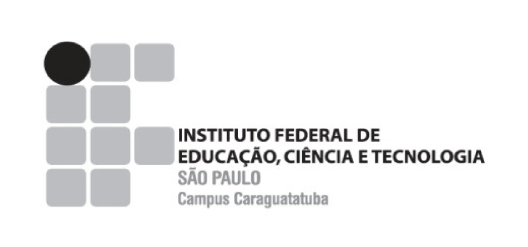 Formulário de Atividades Acadêmico-Científicas CulturaisHoras convalidadas________________________________Professor responsável______________________________(    ) Aprovada(    ) ReprovadaEncaminhar para aproveitamento de AACC:(    ) Sim(    ) NãoRANOMEDATAHORÁRIOASSINATURA(    ) Aprovada(    ) ReprovadaEncaminhar para aproveitamento de AACC:(    ) Sim(    ) Não